Publicado en México  el 05/07/2022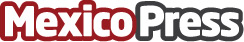 Generation México y Conalep se unen para  impulsar la empleabilidad de los jóvenes mexicanosAlumnos de Ciudad de México, Guadalajara y Monterrey podrán capacitarse sin costo en desarrollo Java. La capacitación de 12 semanas brinda herramientas técnicas y otras habilidades. Generation México ha impulsado a más de 3 mil jóvenes, quienes hoy tienen mejores ingresos y oportunidades laboralesDatos de contacto:Karen Sánchez -Nota de prensa publicada en: https://www.mexicopress.com.mx/generation-mexico-y-conalep-se-unen-para Categorías: Nacional Programación Recursos humanos Jalisco Nuevo León http://www.mexicopress.com.mx